До спеціалізованої вченої ради Д 26.236.03Інституту держави і права імені В. М. Корецькогоза адресою: 01001, м. Київ – 1, вул. Трьохсвятительська, 4ВІДГУК ОФІЦІЙНОГО ОПОНЕНТАна дисертацію Корнієнко-Зєнкової Наталії Миколаївни «Конституційне право людини знати свої права та обов’язки в Україні: питання теорії та практики» представлену до захисту на здобуття наукового ступеня кандидата юридичних наук зі спеціальності 12.00.02 – конституційне право; муніципальне правоАктуальність теми дослідження є безсумнівною, з огляду на відсутність на сьогоднішній день єдиного фундаментального дослідження з питань, що торкаються теоретичного та прикладного аспекту конституційного права людини знати свої прав та обов’язки передбаченого, статтею 57 Конституції України. Так, право на знання кожним своїх прав та обов’язків є складовою системи конституційних прав, свобод та обов’язків людини та громадянина та визначається як важлива демократична гарантія захисту прав і свобод людини в Україні. Незважаючи на існуючі в юридичній науковій літературі окремі здобутки вчених із зазначеної проблематики, в Україні було висвітлено лише окремі аспекти конституційного права людини знати свої прав та обов’язки. При цьому не досліджувалися питання щодо специфіки та юридичного змісту конституційного права людини знати свої прав та обов’язки, юридичних гарантій конституційного права людини знати свої прав та обов’язки, передумов реалізації права людини знати свої прав та обов’язки в контексті європейських стандартів, особливостей законодавчого забезпечення конституційного права людини знати свої права та обов’язки.Доцільно відзначити, що актуальні сьогоденню є питання щодо: визначення місця конституційного права людини знати свої права та обов’язки в системі конституційних прав людини в Україні; обґрунтування єдиного підходу до розуміння досліджуваного конституційного права в коментарях до Основного Закону держави; наукового аналізу співвідношення конституційного права знати свої права та обов’язки з правом на інформацію, звернення до органів державної влади, правом на правову допомогу. Зазначене вище зумовило актуальність даної теми дисертаційного дослідження і є підтвердженням того, що вибір теми дисертаційного дослідження є логічним, виправданим та таким, що об’єктивно витребуваний часом, зокрема, необхідністю удосконалення інституту конституційних прав, свобод та обов’язків людини.Зауважимо, що дисертація Корнієнко-Зєнкової Н.М. «Конституційне право людини знати свої права та обов’язки в Україні: питання теорії та практики» закцентована на дослідженні особливостей конституційного права людини знати свої права та обов’язки з метою його удосконалення та приведення до більш новітнього розуміння в сучасних умовах становлення конституційної теорії та практики. Позитивною стороною такого дослідження є часте використання автором дисертації правових позицій Конституційного Суду України. В цілому, ознайомлення з дисертаційним дослідженням Корнієнко-Зєнкової Н.М.  дає підстави стверджувати, що зміст дисертації надав можливість автору системно та науково обґрунтовано досягти мети та вирішити завдання, які були поставлені на початку дослідження.Дисертаційне дослідження Корнієнко-Зєнкової Н. М. відповідає Основним науковим напрямам та найважливішим проблемам фундаментальних досліджень у галузі природничих, технічних і гуманітарних наук на 2014–2018 роки, затвердженим Постановою Президії Національної академії наук України від 20 грудня 2013 р. № 179, а також Перспективним напрямам кандидатських і докторських дисертацій за юридичними спеціальностями (Рішення Президії Національної академії правових наук України від 18 жовтня 2013 р. № 86/11).З огляду на це, дисертаційне дослідження Корнієнко-Зєнкової Н.М. видається актуальним як з теоретичної, так і з практичної точок зору.Ступінь обґрунтованості та достовірності наукових положень, висновків і рекомендацій, сформульованих у дисертації, їхня достовірність, новизна і практична значущість. Ступінь обґрунтованості та достовірності наукових положень, висновків і рекомендацій дисертаційної роботи є достатнім. Мета і висновки дисертаційної роботи є узгодженими. Структура роботи обумовлена завданнями, що ставилися Корнієнко-Зєнковою Наталією Миколаївною для досягнення мети дослідження, а саме:охарактеризувати проблемні питання визначення поняття права людини знати свої права та обов’язки в юридичній літературі;розкрити роль знання людиною своїх прав і обов’язків у механізмі здійснення права та трактування прав і обов’язків як предмета знання;визначити специфіку права знати свої права та обов’язки щодо інших конституційних прав людини; сформулювати поняття права знати свої права та обов’язки, визначити його зміст;з’ясувати зміст юридичних гарантій права знати свої права і обов’язки;проаналізувати передумови і практику законодавчого забезпечення в Україні реалізації права кожного знати свої права та обов’язки в контексті міжнародних стандартів, запропонувати відповідні рекомендації.Вищезазначені завдання були вирішені у відповідних розділах та підрозділах дисертаційного дослідження, що дозволяє зробити висновок про досягнення дисертанткою поставленої мети – сформулювати поняття конституційного права людини знати свої права і обов’язки, розкрити його зміст, визначити юридичні гарантії і сформулювати відповідні пропозиції та рекомендації щодо забезпечення реалізації цього права в Україні. Корнієнко-Зєнкова Н. М. у дисертаційному дослідженні також вміло розмежовує об’єкт та предмет дослідження. Так, об’єктом дисертаційного дослідження автор визначила суспільні відносини, що складаються в процесі забезпечення реалізації людиною її конституційного права знати свої права та обов’язки. Предметом дослідження – поняття конституційного права знати свої права та обов’язки, його юридичні гарантії та практика законодавчого забезпечення реалізації цього права в Україні.Обрані об’єкт і предмет дослідження обумовили підходи автора до визначення наукової новизни одержаних результатів, що полягає в обґрунтуванні окремих нових теоретичних положень, висновків та науково-практичних рекомендацій щодо проблем конституційного права людини знати свої права і обов’язки. Автор переконує, що необхідною умовою знання людиною своїх прав та обов’язків є насамперед наявність правової інформації про ці права та обов’язки, тобто тих даних, які кожна людина повинна розуміти як її права та обов’язки. Вказані дані містяться в нормативно-правових актах, насамперед, у законах, положення яких включають правові норми, що визначають суб’єктивні права та обов’язки, умови і порядок їх реалізації суб’єктами правовідносин.Дисертантка має рацію у тому, що право знати свої права та обов’язки є найбільш близьким до такої категорії як гарантувально-забезпечувальні права, здійсненням яких забезпечуються в механізмі правового регулювання належні юридичні умови для реалізації правового статусу людини в усіх конкретних правовідносинах (с. 74).Заслуговує на увагу положення, щодо авторського визначення поняття «конституційне право людини знати свої права та обов’язки», як універсального права людини на отримання та засвоєння нею правової інформації, необхідної і достатньої для розуміння даної інформації як своїх юридичних прав та обов’язків у тих конкретних правовідносинах, в яких безпосередньо реалізується її правовий статус (с. 98).Аргументовано обґрунтований висновок про те, що гарантія права знати свої права та обов’язки не може бути зведена лише до можливої поінформованості людини про закон. Для розуміння своїх прав та обов’язків людина повинна бути конкретно поінформована про свої права і обов’язки. Не можна обмежуватися доведенням закону до відома населення, а потрібно створювати додаткові умови з боку держави для того, щоб насправді кожному гарантувати знання його прав та обов’язків, тобто потрібно вирішувати проблема забезпечення дієвості закону (с. 185).Погоджуємося з дисертанткою у тому, що діяльність держави у сфері створення передумов для реалізації права людини знати свої права та обов’язки не має системного і послідовного характеру, здійснюється більшою мірою формально, а прийняті рішення часто не виконуються. Необхідним є послідовна реалізація у законодавчій діяльності принципу правової визначеності нормативних актів, удосконалення норм, якими регулюється обов’язки держави щодо забезпечення права кожного знати свої права та обов’язки, особливо встановлення юридичної відповідальності за порушення вказаних обов’язків. А для цього потрібне формулювання і реалізація відповідної правової політики (с. 196).Наукові положення, висновки та рекомендації, що сформульовані в дисертації та наукових публікаціях Корнієнко-Зєнкової Н. М. спрямовані на вирішення поставленої мети і розв’язання зумовлених нею задач, в цілому є обґрунтованими та переконливими. Їх теоретичний фундамент становлять наукові положення та здобутки, одержані як вітчизняними так і зарубіжними вченими у різних галузях правових знань, зокрема, теорії права, конституційного права та інших галузей права, перелік джерел яких наведений у списку використаних джерел. Практичне значення дисертаційного дослідження Корнієнко-Зєнкової Н. М. полягає у тому, що сформульовані в роботі положення та пропозиції є внеском у розвиток теорії конституційного права, що поглиблюють уявлення про інститут конституційного права людини знати свої права та обов’язки в цілому.Практична цінність результатів дисертаційного дослідження для правотворчої та правозастосовної діяльності підтверджується актом впровадження Комітету Верховної Ради України з питань правової політики та правосуддя (Акт впровадження результатів дисертаційного дослідження Корнієнко-Зєнкової Н.М. у законотворчу діяльність від 30 травня 2019 року № 04-29/15-962(102742)).Отримані автором науково обґрунтовані результати можуть бути використані: у науково-дослідницькій роботі – для врахування в процесі досліджень проблематики прав людини та забезпечення їх реалізації; у правотворчій діяльності – для вдосконалення законодавства щодо гарантій реалізації прав і свобод та обов’язків людини в різних сферах життя; у навчальному процесі – при викладанні конституційно-правових дисциплін і курсів загальної теорії права; у правовиховній роботі – для підвищення рівня правової освіченості та правової культури громадян; у правозахисній діяльності – для правового навчання населення щодо захисту їх прав і свобод.Оцінка змісту дисертації та ідентичності її автореферату та основним положенням. Наукове дослідження Корнієнко-Зєнкової Н. М. структуроване відповідно до поставлених автором завдань. У Вступі автором обґрунтовано вибір теми дослідження та його зв’язок з науковими програмами, планами, темами; сформульовано мету та завдання дослідження; визначено об’єкт, предмет і методи дослідження; висвітлено наукову новизну і практичне значення одержаних результатів; наведено дані про апробацію результатів дослідження і публікації, структуру і обсяг дисертації.У Розділі 1 дисертаційної роботи досліджується конституційне право людини знати свої права та обов’язки як умова здійснення права: розглядаються визначення поняття даного права людини в юридичній науці, з’ясовується роль знання людиною своїх прав та обов’язків у механізмі здійснення права, права та обов’язки як предмет знання в контексті правомірної поведінки суб’єктів правовідносин, поняття та специфіка цього права в системі конституційних прав людини.Переконливим є висновок автора, зроблений внаслідок ґрунтовного  аналізу наукових праць і конституцій різних країн світу, про відсутність однакового підходу до розуміння змісту права знати свої права та обов’язки, визначення його місця в системі прав людини і його співвідношення з іншими конституційними правами людини як у теорії, так і в конституційно-правовій практиці.Варто підтримати висновок дисертантки в контексті того, що необхідною умовою знання людиною своїх прав та обов’язків є насамперед наявність правової інформації про ці права та обов’язки, тобто тих даних, які кожна людина повинна розуміти як її права й обов’язки. Вказані дані містяться в нормативно-правових актах і мають бути повідомлені таким чином, щоб кожна людина була конкретно поінформована про них. Переконливою є позиція автора щодо того, що право на правову інформацію не можна ототожнювати з правом людини знати свої права та обов’язки. У Розділі 2 дисертантка сформулювала поняття права людини знати свої права та обов’язки, а також розглянуто юридичні гарантії вказаного права. Автор влучно наголосила, що конституційному праву людини знати свої права та обов’язки відповідає юридичний обов’язок держави і визначених нею суб’єктів здійснювати діяльність з надання правової інформації кожній людині в її правових відносинах з іншими суб’єктами, який полягає в таких належних діях її представників в якості учасників публічно-владних правовідносин з людиною, які (дії) задовольняють її потребу в правовій інформації, необхідній і достатній для розуміння нею своїх прав та обов’язків у цих правовідносинах. Досліджуючи юридичні гарантії прав та свобод людини зроблено висновок, що юридична відповідальність є однією з найважливіших юридичних гарантій права знати свої права та обов’язки. В Розділі 3 дисертаційного дослідження досліджуються передумови реалізації права кожного знати свої права та обов’язки в світлі європейських стандартів, здійснено аналіз законодавчого забезпечення вказаного права людини в Україні та визначено проблеми вдосконалення цього забезпечення.Заслуговує на увагу думка автора, що формулювання в чинних законах України обов’язку щодо роз’яснення людині її прав та обов’язків не є послідовними з техніко-юридичної точки зору. В одних випадках мова йде безпосередньо про вказаний обов’язок, в інших – про повноваження владного суб’єкта або про право людини на роз’яснення її прав та обов’язків; в одних випадках йдеться про «роз’яснення» прав, в інших – про «ознайомлення» з ними.  У Висновках автором узагальнено основні результати проведеного наукового дослідження та викладено їх в межах окремих положень. Основні положення висновки, рекомендації та узагальнення дисертації системно, послідовно і належно відображено в змісті автореферату.         Повнота викладу одержаних результатів. Список використаних джерел складається з 200 найменувань, які використані автором в процесі підготовки дисертаційного дослідження, відображені у змісті дисертації, оформлені відповідно о встановлених вимог. Зазначене дозволяє зробити висновок, що дисертаційна робота Корнієнко-Зєнкової Н. М. є самостійною та завершеною науковою працею, в якій досліджено теоретичні та прикладні аспекти конституційного права людини знати свої права та обов’язки в Україні, а саме, визначено поняття та зміст конституційного права знати свої права та обов’язки, з’ясовано специфіку даного права людини в системі конституційних прав людини, охарактеризовано юридичні гарантії права людини знати свої права та обов’язки, обґрунтовано передумови реалізації досліджуваного конституційного права людини в контексті європейських стандартів.     Результати дисертації Корнієнко-Зєнкової Н.М. змістовно викладені у 19 наукових публікаціях, з яких дев’ять опубліковано у наукових фахових вітчизняних виданнях з юридичних наук, що включені до міжнародних наукометричних баз даних, наукових періодичних виданнях іноземних держав, та десять тез доповідей у збірниках наукових конференцій. Таким чином, обґрунтованість отриманих у ході дисертаційного дослідження результатів, висновків і пропозицій, забезпечено завдяки оприлюдненню наукових здобутків за темою дослідження, використання широкої джерельної бази, різних методологічних прийомів, предметного аналізу дослідницьких проблем. Дискусійні положення та зауваження до дисертації. Позитивно оцінюючи та відзначаючи належний рівень підготовки дисертаційної роботи, високий рівень наукової новизни результатів дослідження Корнієнко-Зєнкової Н.М. доцільно виокремити низку спірних та суперечливих положень дисертації, що мають стати предметом дискусії під час публічного захисту.   В параграфі 2.2. «Юридичні гарантії конституційного права людини знати свої права та обов’язки» автор виокремлює юридичну відповідальність як одну з найважливіших умов, яка ефективно забезпечує реалізацію конституційних прав, свобод та обов’язків людини і громадянина, у тому числі права знати свої права та обов’язки. Разом з тим, автор не розкриває які ще складові належать до кола юридичних гарантій конституційного права людини знати свої права та обов’язки.Здійснивши у Розділі 3 «Законодавче забезпечення в Україні здійснення права людини знати свої права та обов’язки» ґрунтовний аналіз сучасного стану законодавчого забезпечення конституційного права людини знати свої права та обов’язки, автор не пропонує шляхів та методів удосконалення законодавчого забезпечення здійснення права людини знати свої права та обов’язків  У параграфі 3.1. «Створення державою передумов реалізації кожним права знати свої права та обов’язки в контексті європейських стандартів» автор до форм забезпечення передумов реалізації права знати свої права та обов’язки відносить «заходи у зв’язку з проведенням Всеукраїнського тижня права; видання спеціалізованої цільової освітньої і науково-практичної літератури (підручників, навчальних посібників, тематичних практичних та науково-практичних коментарів законодавства з різних питань, тощо); шкільну освіту в галузі прав людини як найбільш важливу і необхідну форму створення й забезпечення передумов для реалізації конституційного права людини знати свої права та обов’язки; загальну правову освіту – самоосвіту, у здійсненні якої дуже важлива роль належить бібліотечним установам; взаємодію держави з цільовими національними й міжнародними програмами і проектами, підпорядкованими сприянню захисту прав людини». Вказані форми, на нашу думку, швидше забезпечують підняття рівня загальної правової культури. В свою чергу, автор оминає аналіз потенційних можливостей, які можуть бути створені в сучасних умовах цифровізації інформації, що сприятимуть реальному втіленню права людини знати свої права та обов’язки. Висновок про відповідність дисертації вимогам МОН України.    Наведені вище зауваження мають уточнюючий та рекомендаційний 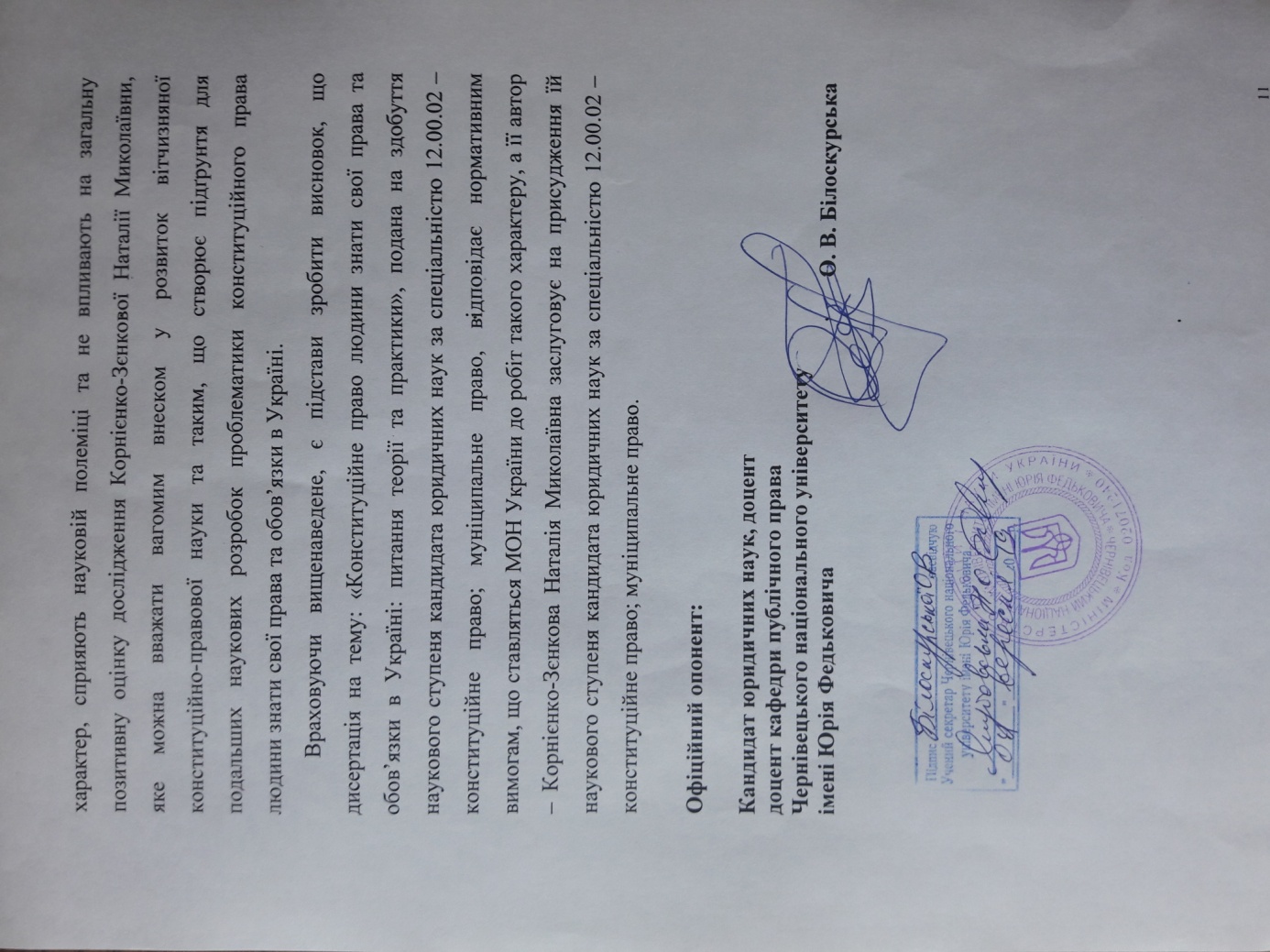 